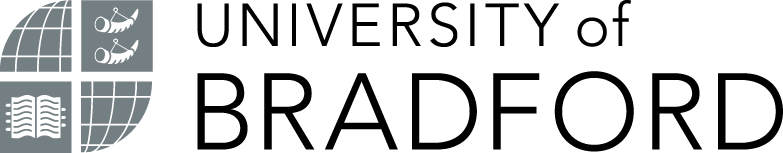 Application form for: Family Loyalty Discount – September 2019 EntryDO NOT COMPLETE THIS FORM UNLESS YOU HAVE ALREADY BEEN OFFERED A PLACE TO STUDY AT THE UNIVERSITY OF BRADFORD STARTING IN SEPTEMBER 2019.If you do not fully complete this form, or fail to submit any required documents, your application for a discount will not be considered.About You: Mr	Mrs	Miss	Ms	Other	First name(s)	Surname	Date of Birth	Nationality	Home Address	Contact Number	Email Address	Details of family member who is studying (or previously studied) at University of BradfordName of Relative/Student …………………………………………  Student Number……………………………………………..Address ………………………………………………………………………………………..………………………………………. Relationship to you ……………………………………………………………………………………..………………………..Course of Study ……………………………………………………………………………………………………………………..Date your relative began studies at Bradford ………………………………………………………………………..Please provide documentary evidence of this relationship such as photocopy birth or marriage certificate(s) and say what evidence you are providing: